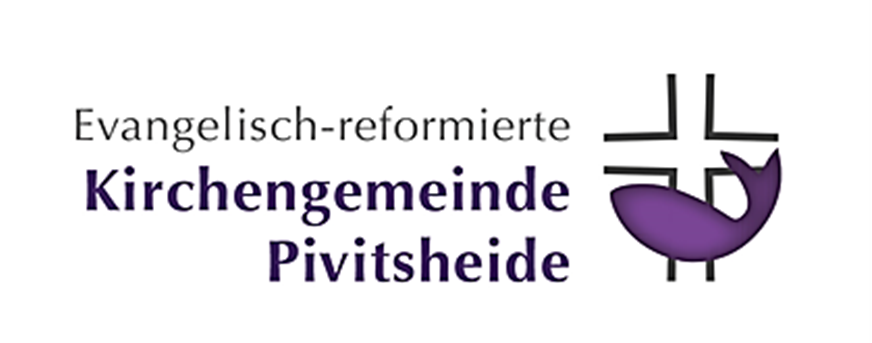 Minikonfirmand*innen Liebe Eltern, liebe Konfirmand*innen,bitte erklären Sie auf dem unteren Abschnitt Ihre Wünsche zu den Veröffentlichungen auf unserer Homepage (www.ev-kirche-pivitsheide.de), im Gemeindebrief, im Schaukasten. --------------------------------------------------------------------------------------------------------------------------------Einverständnis-Erklärung (gilt bis zum Widerruf)Ich stimme der Veröffentlichung zu:Fotos und Namensnennung evtl. mit Bericht		Schaukasten		 ja	 nein		Homepage				 ja	 neinGemeindebrief	 ja	 nein		Social Media				 ja	 neinDie Veröffentlichung darf ohne weitere Nachfrage erfolgen. Wir sind damit einverstanden, dass die notwendigen Daten gespeichert und verarbeitet werden. Die erfassten Daten werden ausschließlich für kirchengemeindliche Zwecke verwendet. Ein Widerruf für die Zukunft ist mir jederzeit möglich und muss an die Adresse der oben genannten Kirchengemeinde gerichtet werden.Hinweis zum Internet: Uns ist bekannt, dass Daten aus dem Internet kopiert, woanders verwendet oder auch verändert werden können, ohne dass die Kirchengemeinde darauf Einfluss hätte. Wir behalten uns das Recht vor, der zukünftigen Veröffentlichung der Daten im Internet jederzeit zu widersprechen. Die Kirchengemeinde wird im Falle eines Widerspruchs die Daten zeitnah aus dem von ihr verantworteten Bereich im Internet  entfernen.Name:__________________________________Vorname:_______________________________Straße:__________________________________PLZ/Ort:_______________________________Email-Adresse:__________________________________________________________________Telefonnummer:__________________________ Handynummer:__________________________Detmold, den ____________________________ Unterschrift Konfirmand*in_________________________________________________________Unterschrift der/des Erziehungsberechtigten___________________________________________